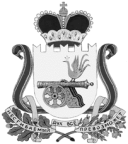 СОВЕТ ДЕПУТАТОВ ВЯЗЕМСКОГО ГОРОДСКОГО ПОСЕЛЕНИЯ ВЯЗЕМСКОГО РАЙОНА СМОЛЕНСКОЙ ОБЛАСТИРЕШЕНИЕот 16.04.2013 №  29Руководствуясь пунктом 13 статьи 31 Градостроительного кодекса Российской Федерации, статьей 13 Устава Вяземского городского поселения Вяземского района Смоленской области, Положением о порядке и проведении публичных слушаний в Вяземском городском поселении Вяземского района Смоленской области, утверждённым решением Совета депутатов Вяземского городского поселения Вяземского района Смоленской области от 06.07.2006 № 39 (в редакции от 17.02.2009 № 3, от 01.11.2011 № 70), рассмотрев обращения Администрации Вяземского городского поселения Вяземского района Смоленской области от 03.04.2013 № 532/01-02-06, от 04.04.2013 № 537/01-02-06, Совет депутатов Вяземского городского поселения Вяземского района Смоленской области РЕШИЛ:1. Назначить на 28 июня 2013 года на 12.00 часов и провести по адресу: г. Вязьма, ул. 25 Октября, д. 11 (большой зал Администрации) публичные слушания по проекту решения «О внесении изменений в Правила землепользования и застройки города Вязьма, утвержденные решением Совета депутатов Вяземского городского поселения Вяземского района Смоленской области от 02.02.2010 № 4» по следующим пунктам:1.1. изменить территориальную зону ОТ2 - «Открытые природные пространства» на территориальную зону П - «Производственные и коммунально-складские предприятия I-V класса опасности» в районе пос. Кирпичного завода, г. Вязьма, Смоленской области ориентировочной площадью5,5 га;1.2. изменить территориальную зону ОТ2 - «Открытые природные пространства» на территориальную зону ЖЗ «Индивидуальная усадебная и блокированная застройка 1-2-х квартирными домами жилая застройка городского типа» по ул. Перновского полка, в районе снесенных домов 89 - 91, г. Вязьма, Смоленской области ориентировочной площадью 10  га;1.3. внести изменения в текстовую часть, а именно в основные виды разрешенного использования территориальной зоны П - «Производственные и коммунально-складские предприятия I-V класса опасности» включить «гаражи всех типов»;изменить территориальную зону ЖЗ «Индивидуальная усадебная и блокированная застройка домами 1-2-х квартирными домами жилая застройка городского типа» на территориальную зону ОД 1 «Многофункциональные центры обслуживания и общественно-деловой активности общегородского значения» по ул. Восстания, дом № 19 г. Вязьма, Смоленской области, площадью 0,06 га;1.5. изменить территориальную зону ОТ2 - «Открытые природные пространства» на территориальную зону ЖЗ «Индивидуальная усадебная  и блокированная застройка домами 1-2-х квартирными домами жилая застройка городского типа» по ул. Новая Плетниковка, в районе дома № 1а, г. Вязьма, Смоленской области. Или  изменить всю часть улицы Новая Плетниковка, г. Вязьма, Смоленской области обозначенную территориальной зоной ОТ2 - «Открытые природные пространства» на территориальную зону ЖЗ «Индивидуальная усадебная и блокированная застройка домами 1-2-х квартирными домами жилая застройка городского типа», ориентировочной площадью 3 га;1.6 изменить территориальную зону ОТЗ - «Озелененные территории специального назначения» на территориальную зону ОД2 - «Торговые комплексы, рынки» по ул. Панино, в районе дома № 7а, г. Вязьма, Смоленской области по второму варианту;1.7. изменить территориальную зону Ж1 - «Многоэтажная жилая застройка (от 4 этажей и выше)» на территориальную зону ЖЗ - «Индивидуальная усадебная и блокированная застройка 1-2-х квартирными домами жилая застройка городского типа» по ул. Докучаева, в районе дома № 39, г. Вязьма, Смоленской области,  площадью 0,12 га;1.8. изменить территориальную зону Ж5 - «Смешанная жилая застройка (от 1 этажа 9 этажей)» на территориальную зону П - «Производственные и коммунально-складские предприятия I-V класса опасности», в районе гаражей и дома № 21 по ул. Ползунова, г. Вязьма, Смоленской области.2. Жители города Вязьма вправе направлять до 27.06.2013 года имеющиеся у них замечания и предложения по проекту решения «О внесении изменений в Правила землепользования и застройки города Вязьма, утвержденные решением Совета депутатов Вяземского городского поселения Вяземского района Смоленской области от 02.02.2010 № 4» по адресу: г. Вязьма, ул. 25 Октября, д. 11, кабинет № 60.Публичные слушания провести в соответствии с Порядком организации и проведения публичных слушаний в Вяземском городском поселении Вяземского района Смоленской области, утвержденным решением Совета депутатов Вяземского городского поселения Вяземского района Смоленской области от 06.07.2006 № 39 (в редакции от 17.02.2009 № 3, от 01.11.2011 № 70).3. Для осуществления публичных слушаний образовать организационный комитет в следующем составе:- Григорьев Олег Станиславович – Глава муниципального образования Вяземского городского поселения Вяземского района Смоленской области - председатель организационного комитета;- Кузина Татьяна Владимировна – ведущий специалист отдела имущественных и земельных отношений Администрации Вяземского городского поселения Вяземского района Смоленской области - секретарь.Члены организационного комитета:1) Клименков Александр Константинович – Глава Администрации Вяземского городского поселения Вяземского района Смоленской области;2) Цурков Сергей Витальевич – начальник отдела строительства и целевых программ Администрации Вяземского городского поселения Вяземского района Смоленской области;3) Тесакова Наталья Александровна – начальник отдела имущественных и земельных отношений Администрации Вяземского городского поселения Вяземского района Смоленской области;4) Белкин Александр Александрович – начальник юридического отдела Администрации Вяземского городского поселения Вяземского района Смоленской области;5) Ефимова Галина Александровна – главный специалист, архитектор Администрации Вяземского городского поселения Вяземского района Смоленской области.4. Контроль за исполнением настоящего решения возложить на Главу Администрации Вяземского городского поселения Вяземского района Смоленской области (А.К. Клименков).5. Опубликовать настоящее решение в газете «Мой город - Вязьма» и электронном периодическом издании «Мой город – Вязьма.ru» (MGORV.RU).Глава муниципального образованияВяземского городского поселения     Вяземского района Смоленской области                                                                                                    О.С. ГригорьевО назначении публичных слушаний по проекту решения «О внесении изменений в Правила землепользования и застройки города Вязьма, утвержденные решением Совета депутатов Вяземского городского поселения Вяземского района Смоленской области от 02.02.2010 № 4»